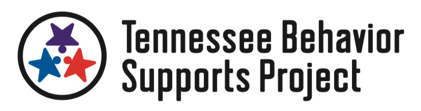 Student InformationStudent InformationStudent InformationStudent InformationStudent Name:Gender:Age: Grade: Male     Female	Staff Member Completing:Does the Student have an IEP?Is the student an English Language Learner?Date:Yes  No    Being EvaluatedYes  No  Medical HistoryMedical HistoryReleveant Medical Information (e.g., medication history, diagnoses or conditions, mental health information, recieves related services e.g., speech, OT)Educational HistoryEducational HistoryIs the student new to the district or school?If so, how long has the student been enrolled in current school? Has the student previously had an FBA/BSP? If yes, when was it completed? Last updated? What was the problem behavior? Interventions put in place?Has the student ever been removed from the school environment? (e.g., placed at an alternate setting/school, expelled, etc.)Does the student have current or past psychological evaluation?(Did the student go through the support team process? Did the school or paraent iniatiate the process?)Academic InformationAcademic InformationBehavior/Attendance InformationBehavior/Attendance InformationGPAUnexcused AbsensesEnglish GradeNumber of Office ReferralsMath GradeSuspensions/Expulsions (year-to-day)RTI TierSRSS-IE Score